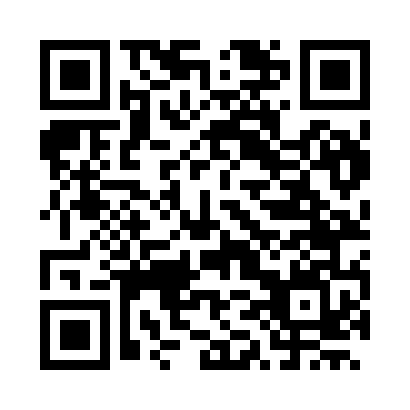 Prayer times for Loeuilley, FranceWed 1 May 2024 - Fri 31 May 2024High Latitude Method: Angle Based RulePrayer Calculation Method: Islamic Organisations Union of FranceAsar Calculation Method: ShafiPrayer times provided by https://www.salahtimes.comDateDayFajrSunriseDhuhrAsrMaghribIsha1Wed5:046:211:355:348:5110:082Thu5:026:201:355:358:5210:103Fri5:006:181:355:358:5310:124Sat4:586:161:355:368:5510:145Sun4:566:151:355:368:5610:166Mon4:546:131:355:378:5710:177Tue4:526:121:355:378:5910:198Wed4:506:101:355:389:0010:219Thu4:486:091:355:389:0110:2310Fri4:466:081:355:399:0310:2511Sat4:446:061:355:399:0410:2612Sun4:426:051:355:409:0510:2813Mon4:416:041:355:409:0710:3014Tue4:396:021:355:419:0810:3215Wed4:376:011:355:419:0910:3316Thu4:356:001:355:429:1010:3517Fri4:345:591:355:429:1210:3718Sat4:325:581:355:439:1310:3919Sun4:305:561:355:439:1410:4020Mon4:295:551:355:449:1510:4221Tue4:275:541:355:449:1610:4422Wed4:265:531:355:449:1810:4523Thu4:245:521:355:459:1910:4724Fri4:235:511:355:459:2010:4925Sat4:225:501:355:469:2110:5026Sun4:205:501:365:469:2210:5227Mon4:195:491:365:479:2310:5328Tue4:185:481:365:479:2410:5529Wed4:165:471:365:479:2510:5630Thu4:155:461:365:489:2610:5731Fri4:145:461:365:489:2710:59